ΙΕΡΟΣ ΝΑΟΣ ΑΓΙΩΝ ΓΕΩΡΓΙΟΥ ΚΑΙ ΝΕΚΤΑΡΙΟΥ – ΕΝΟΡΙΑ ΜΟΝΟΛΟΦΟΥ
ΠΡΟΙΣΤΑΜΕΝΟΣ ΙΕΡΟΥ ΝΑΟΥ ΑΡΧΙΜΑΝΔΡΙΤΗΣ ΧΡΙΣΤΟΔΟΥΛΟΣ ΑΔΑΜΟΣ
ΤΗΛΕΦΩΝΑ ΕΠΙΚΟΙΝΩΝΙΑΣ 2310786338 – 6971535990
WWW.ENORIAMONOLOFOU.EU   - INFO@ENORIAMONOLOFOU.EU 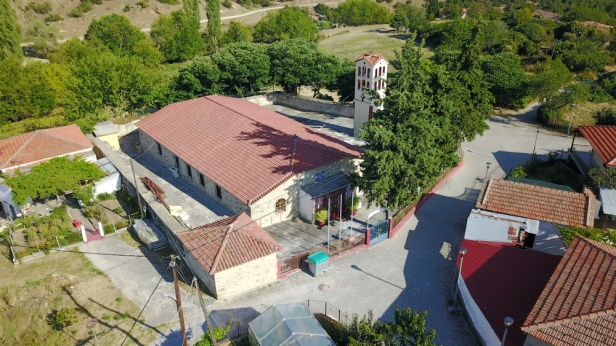 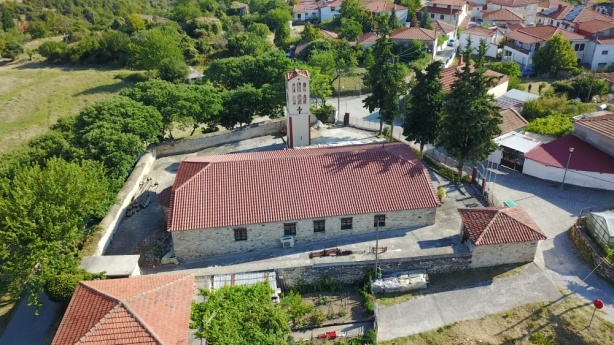 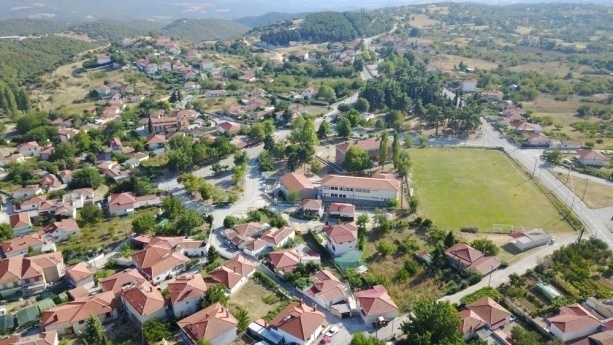 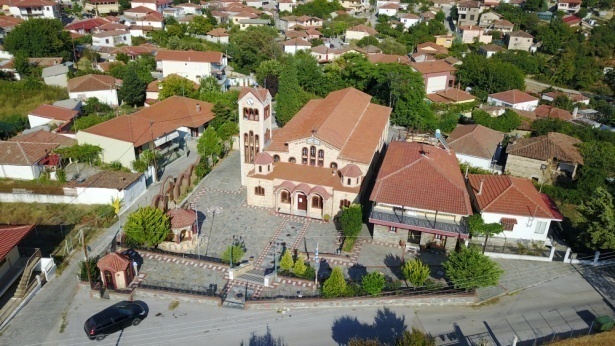 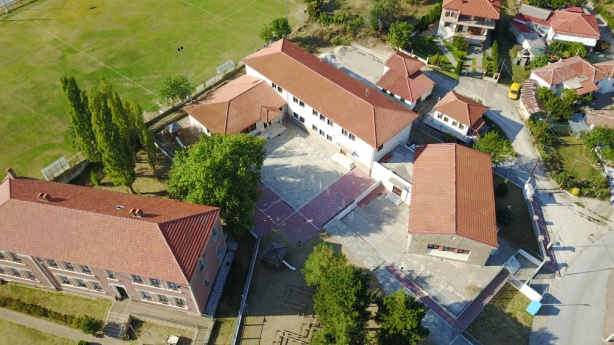 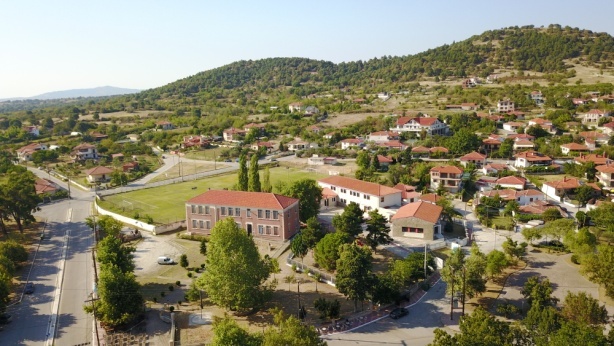 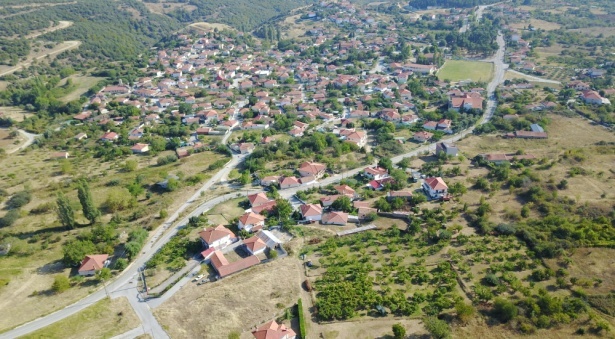 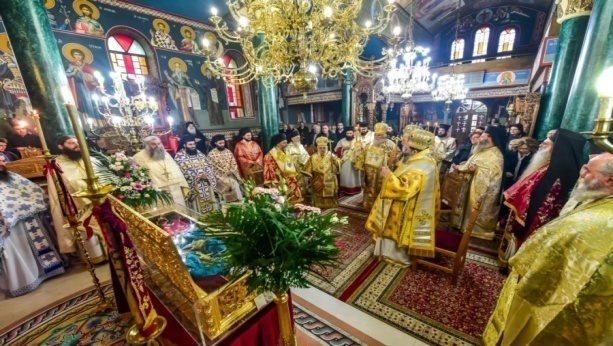 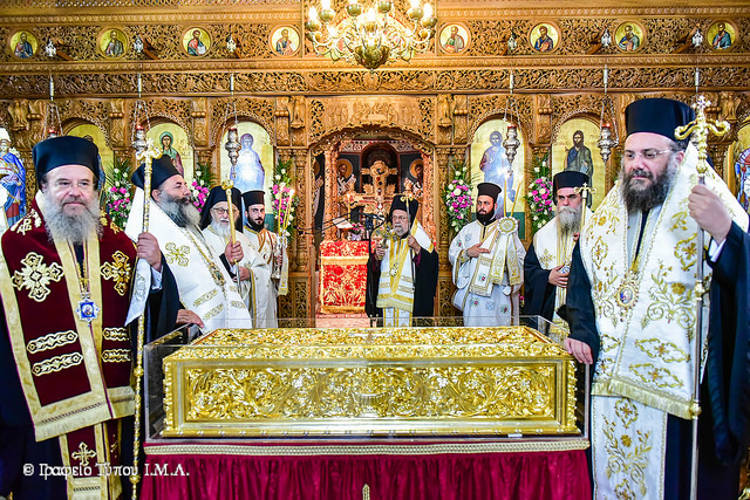 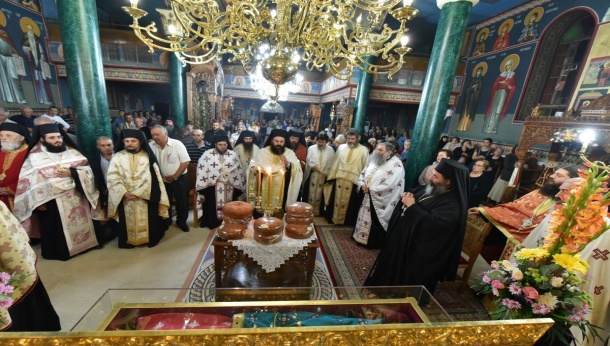 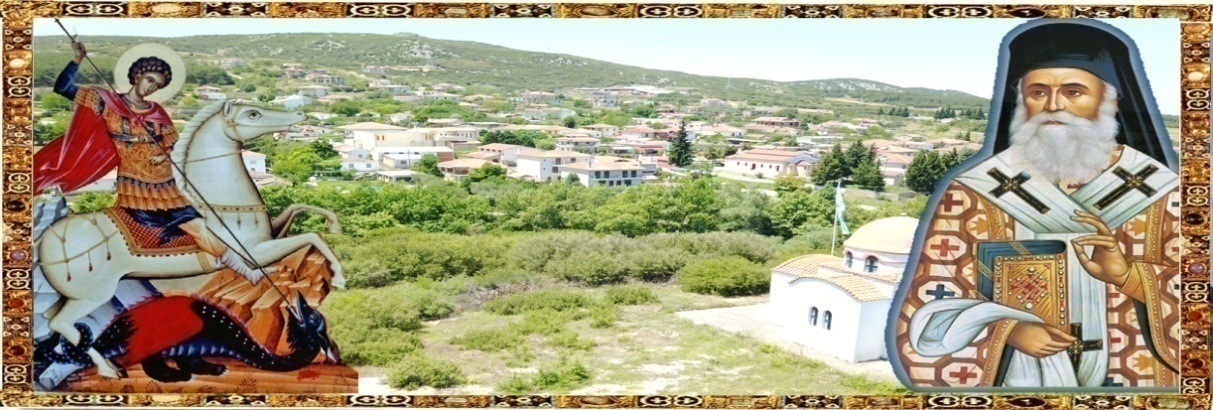 ΙΕΡΑ  ΜΗΤΡΟΠΟΛΙΣ  ΛΑΓΚΑΔΑ,  ΛΗΤΗΣ  ΚΑΙ  ΡΕΝΤΙΝΗΣΙΕΡΑ  ΜΗΤΡΟΠΟΛΙΣ  ΛΑΓΚΑΔΑ,  ΛΗΤΗΣ  ΚΑΙ  ΡΕΝΤΙΝΗΣ
ΙΕΡΟΣ   ΝΑΟΣ   ΑΓΙΩΝ   ΓΕΩΡΓΙΟΥ   ΚΑΙ   ΝΕΚΤΑΡΙΟΥ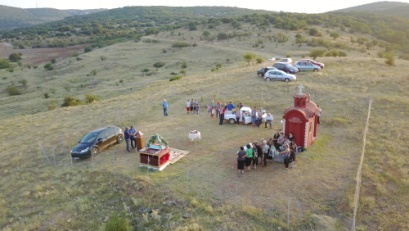 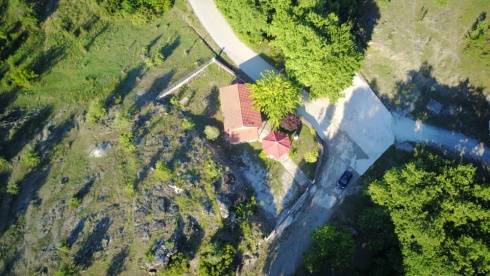 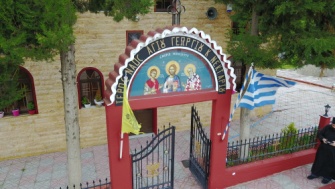 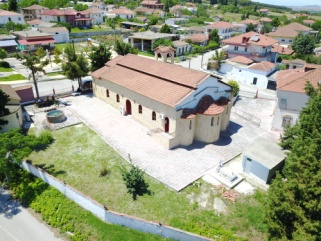 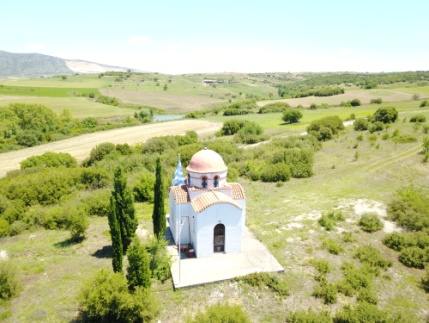 
ΙΕΡΟΣ   ΝΑΟΣ   ΑΓΙΩΝ   ΓΕΩΡΓΙΟΥ   ΚΑΙ   ΝΕΚΤΑΡΙΟΥΕ Ν Ο Ρ Ι Α    Μ Ο Ν Ο Λ Ο Φ Ο ΥΕ Ν Ο Ρ Ι Α    Μ Ο Ν Ο Λ Ο Φ Ο Υ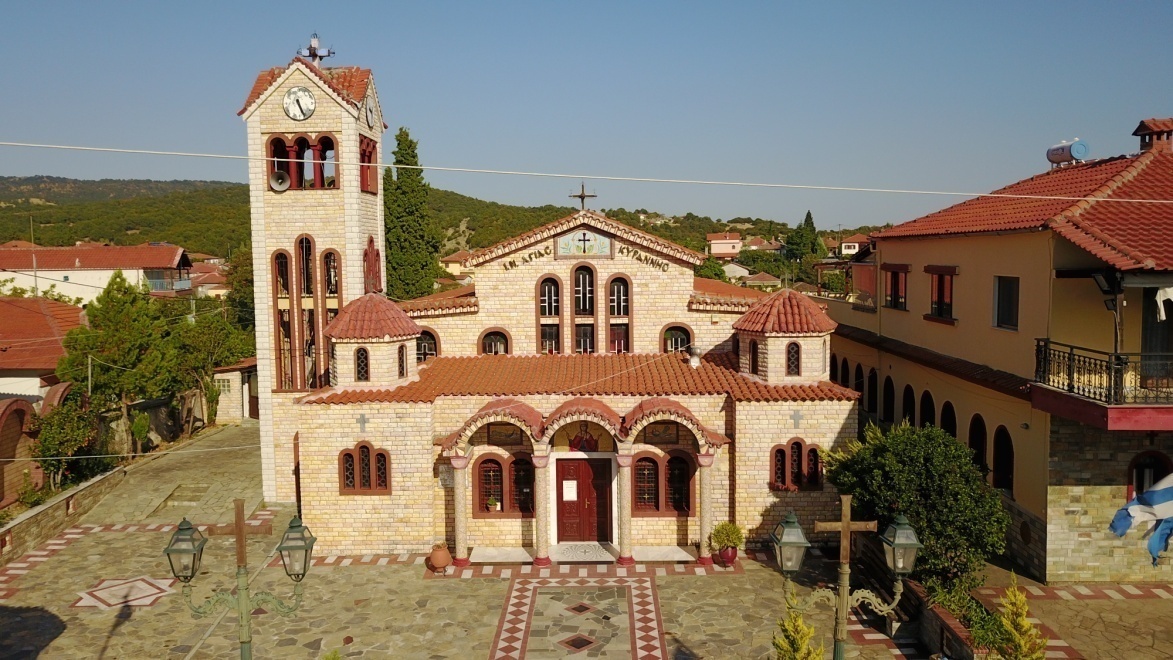 Ιερός Ναός Αγίας Κυράννας – Όσσα ΛαγκαδάΠ Ρ Ο Γ Ρ Α Μ Μ Α   Α Κ Ο Λ Ο Υ Θ Ι Ω ΝΙερός Ναός Αγίας Κυράννας – Όσσα ΛαγκαδάΠ Ρ Ο Γ Ρ Α Μ Μ Α   Α Κ Ο Λ Ο Υ Θ Ι Ω Ν Μ Η Ν Ο Σ   Ν Ο Ε Μ Β Ρ Ι Ο Υ   2 0 1 8 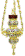  Μ Η Ν Ο Σ   Ν Ο Ε Μ Β Ρ Ι Ο Υ   2 0 1 8 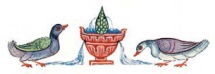 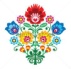 Έχων ημέρας 30. Η ημέρα έχει ώρας 10 και νύξ ώρας 14 ΝΗΣΤΕΙΑ ΧΡΙΣΤΟΥΓΕΝΝΩΝΣτις 15 Νοεμβρίου αρχίζει η νηστεία των Χριστουγέννων.Πρόκειται για μία περίοδο έντονης πνευματικής εργασίας και ψυχοσωματικής προετοιμασίας για τον εορτασμό της μεγάλης εορτής της Γεννήσεως του Χριστού μας. Από τις 15 Νοεμβρίου έως και τις 17 Δεκεμβρίου νηστεύουμε το κρέας , τα γαλακτοκομικά και τα αυγά και τρώμε ψάρι ( εκτός Τετάρτης και Παρασκευής ) και μετά τις 17 Δεκεμβρίου νηστεύουμε και το ψάρι . Η νηστεία όμως κατά την υπόδειξη του Χριστού έχει νόημα όταν συνδυάζεται με προσευχή και ελεημοσύνη . Για τον λόγο αυτό , η Εκκλησία με την έναρξη της νηστείας μας προσκαλεί σε εντονότερη λειτουργική ζωή και αγαθοεργία .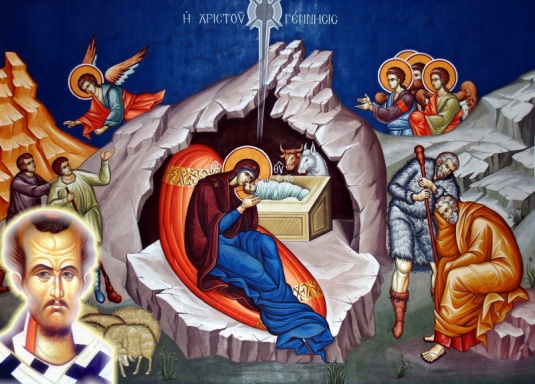 

------------------------------------------------------------------------------------Έχων ημέρας 30. Η ημέρα έχει ώρας 10 και νύξ ώρας 14 ΝΗΣΤΕΙΑ ΧΡΙΣΤΟΥΓΕΝΝΩΝΣτις 15 Νοεμβρίου αρχίζει η νηστεία των Χριστουγέννων.Πρόκειται για μία περίοδο έντονης πνευματικής εργασίας και ψυχοσωματικής προετοιμασίας για τον εορτασμό της μεγάλης εορτής της Γεννήσεως του Χριστού μας. Από τις 15 Νοεμβρίου έως και τις 17 Δεκεμβρίου νηστεύουμε το κρέας , τα γαλακτοκομικά και τα αυγά και τρώμε ψάρι ( εκτός Τετάρτης και Παρασκευής ) και μετά τις 17 Δεκεμβρίου νηστεύουμε και το ψάρι . Η νηστεία όμως κατά την υπόδειξη του Χριστού έχει νόημα όταν συνδυάζεται με προσευχή και ελεημοσύνη . Για τον λόγο αυτό , η Εκκλησία με την έναρξη της νηστείας μας προσκαλεί σε εντονότερη λειτουργική ζωή και αγαθοεργία .

------------------------------------------------------------------------------------